Городской округ город Дивногорск Красноярского края  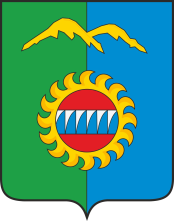 Дивногорский городской Совет депутатовРЕШЕНИЕ       01.03.2023                                             г. Дивногорск                                     № 31-79-ПАО награждении Почетной грамотой Дивногорского городского Совета депутатов работников жилищно – коммунального хозяйства г.ДивногорскаВ соответствии с постановлением городского Совета депутатов от 26.11.2015 № 9-П «О Почетной грамоте и Благодарственном письме Дивногорского городского Совета депутатов», городской Совет депутатов РЕШИЛ:Наградить Почетной грамотой Дивногорского городского Совета депутатов за личный вклад в развитие предприятия, высокие профессиональные качества, ответственное отношение к делу и в связи с празднованием Дня работника жилищно-коммунального хозяйства, следующих  работников:- Минашкина Андрея Витальевича, электрогазосварщика 5 разряда водопроводного участка МУП "Дивногорский водоканал";- Курпас Галину Ивановну, лаборанта химического анализа 4 разряда испытательного лабораторного центра МУП "Дивногорский водоканал";- Никулину Лилию Викторовну, лаборанта химического анализа 4 разряда испытательного лабораторного центра МУП "Дивногорский водоканал";- Розвезева Алексея Ильича, начальника участка 14 разряда участка ВКХ поселков МУП "Дивногорский водоканал";- Ефремова Сергея Михайловича, слесаря-ремонтника 5 разряда участка ОСК (цех механического обезвоживания) МУП "Дивногорский водоканал";- Демяшкина Василия Михайловича, столяра 5 разряда участка ОСК МУП "Дивногорский водоканал";- Хвостову Галину Васильевну, контролера водопроводного хозяйства 3 разряда абонентского отдела МУП "Дивногорский водоканал";- Бобылева Валерия Анатольевича, электросварщика ручной сварки МУП электрических сетей;- Ануфриева Игоря Николаевича, водителя автомобиля МУП электрических сетей;- Ткаченко Иван Ивановича, уборщика территории МУП электрических сетей;- Леднева Руслана Валерьевича, машиниста крана автомобильного МУП электрических сетей;- Слесарева Михаила Викторовича, слесаря по ремонту автотранспорта МУП электрических сетей. 	2. Настоящее решение вступает в силу со дня подписания.Председательгородского Совета депутатов			                                   Ю.И.Мурашов 